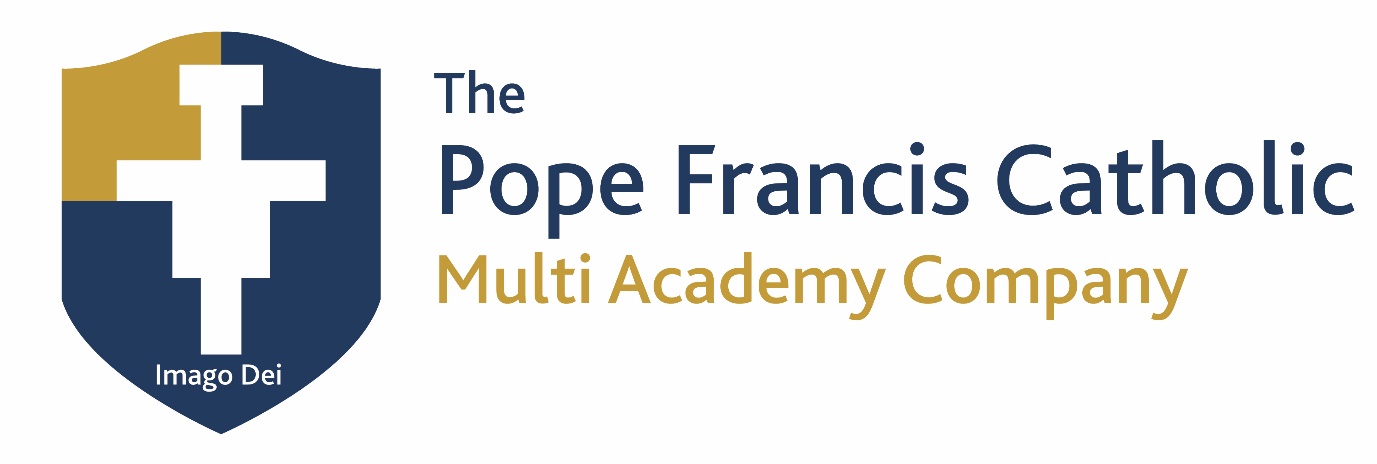 EQUALITY INFORMATION AND OBJECTIVES STATEMENTAIMS	The Pope Francis Catholic Multi Academy Company (PFMAC) aims to meet its obligations under the public sector equality duty by having due regard to the need to: Eliminate discrimination and other conduct that is prohibited by the Equality Act 2010 Advance equality of opportunity between people who share a protected characteristic and people who do not share it Foster good relations across all characteristics – between people who share a protected characteristic and people who do not share it Moreover, as a Catholic Multi Academy Company we believe each person is a unique creation made in the image of and likeness of God, called by name, with a special vocation and gifts to bring to the world.  We seek to develop these talents in each individual by being a beacon for Catholic education in Oxfordshire.LEGISLATION AND GUIDANCE This document meets the requirements under the following legislation:The Equality Act 2010, which introduced the public sector equality duty and protects people from discrimination The Equality Act 2010 (Specific Duties) Regulations 2011, which require schools to publish information to demonstrate how they are complying with the public sector equality duty and to publish equality objectives This document is also based on Department for Education (DfE) guidance: ‘The Equality Act 2010 and schools’. ROLES AND RESPONSIBILITIESThe PFMAC Board will: Ensure that the equality information and objectives as set out in this statement are published and communicated throughout the PFMAC, including to staff, pupils and parents, and that they are reviewed and updated at least once every four yearsDelegate responsibility for monitoring the achievement of the objectives on a daily basis to the headteacher of each school. The Local Governing Body of each school will: Ensure that Local Governing Body receives reports from the headteacher or the designated member of staff for equality once per year, to review any issues and how these are being addressedEnsure they’re familiar with all relevant legislation and the contents of this document Attend appropriate equality and diversity training The headteacher will:Promote knowledge and understanding of the equality objectives amongst staff and pupilsMonitor success in achieving the objectives and report back to governors Ensure that this policy and equality objectives are published on the school’s websiteAll PFMAC and school staff are expected to have regard to this document and to work to achieve the objectives as set out in for each school on their website.ELIMINATING DISCRIMINATION The PFMAC is aware of its obligations under the Equality Act 2010 and complies with non-discrimination provisions.ADVANCING EQUALITY OF OPPORTUNITY As set out in the DfE guidance on the Equality Act, the PFMAC aims to advance equality of opportunity by: Removing or minimising disadvantages suffered by people which are connected to a particular characteristicRemoving or minimising disadvantages suffered by people which are connected to a particular characteristic they have Taking steps to meet the particular needs of people who have a particular characteristicEncouraging people who have a particular characteristic to participate fully in any activities FOSTERING GOOD RELATIONSThe PFMAC aims to foster good relations between those who share a protected characteristic and those who do not share it by:Promoting tolerance, friendship and understanding of a range of religions and cultures through different aspects of our curriculum. Holding assemblies dealing with relevant issues. Pupils will be encouraged to take a lead in such assemblies and we will also invite external speakers to contributeWorking with our local community. EQUALITY CONSIDERATIONS IN DECISION-MAKINGThe PFMAC ensures it has due regard to equality considerations whenever significant decisions are made. Each school always considers the impact of significant decisions on particular groups.  EQUALITY OBJECTIVESEach school will publish a set of equality objectives specific to their context using the template shown in Appendix A.MONITORING ARRANGEMENTSIn the Autumn Term, the Headteacher or a designated member of staff with responsibility for monitoring equality issues will review the school equality objectives and update the template. This will be reported at the next Local Governing Body meeting, where it will be reviewed and published on the school website.This Policy will be reviewed and approved by the PFMAC Executive Committee at least every 4 years.APPENDIX A: SCHOOL EQUALITY OBJECTIVES TEMPLATE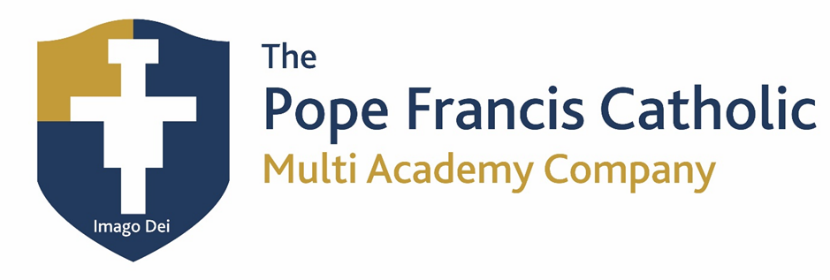 Equality ObjectivesPOLICY INFORMATION SHEETPOLICY INFORMATION SHEETTitleEquality PolicySourceGovernance ManagerDocument OwnerGovernance ManagerApproval LevelExecutive CommitteeDate of next ReviewApril 2026Required on school websitesYesSchoolDate of reportEquality ObjectiveWhy we have chosen this objectiveTo achieve this objective we plan toProgress we are making (completed as part of review process annually in each autumn term)To ensure that all learners are of equal value.So that all pupils recognise and respect difference.Monitor and analyse pupil achievement and attendance data by disadvantage race, gender and disability, and act on any trends or patterns in the data that require additional support for pupils.  Analyses to be shared and discussed with governors.To ensure the school’s core values and virtues are at the heart of our activities and that the curriculum reflects our inclusive ethos which recognises diversity as a strength of the school.Everybody in the community is valued and diversity is welcomed.Governors, staff, children and families understand our values and virtues.PSHE curriculum supports further development of an inclusive school.To ensure pupils are prepares for life in modern Britain and the next stage of their learning.Ensure all pupils are given the opportunity to make a positive contribution to the life of the school, for example through involvement in the School Council, Prefects, Anti-bullying Ambassadors, etc.Increase positions of responsibility open to pupils.Ensure all pupils are given the opportunity to make a positive contribution to the life of the school, for example through involvement in fundraising, Live Simply, Mini Vinnies, etc.Increase the positions of responsibility open to pupils.